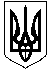 Смолінська селищна радаМаловисківського району Кіровоградської областіВиконавчий комітетР І Ш Е Н Н Я               23 жовтня 2018 року		              			№ 98смт СмолінеПро прийняття на квартирний облік        Відповідно до підпункту 2 пункту а  статті 30 Закону України «Про місцеве самоврядування в  Україні», статті 34, 39, 46 Житлового Кодексу України, розглянувши документи наданні гр. Еберт (Бойко) М.О.,                                      виконавчий комітет селищної ради В И Р І Ш И В:          Прийняти з 23.10.2018 року на облік громадян, які потребують поліпшення житлових умов (позачергова черга) дитину – сироту Еберт (Бойко) Марину Олександрівну, 01 вересня 1997 року народження.Копію даного рішення направити службі у справах дітей Смолінської селищної ради Маловисківського району Кіровоградської області.                      Секретар ради                                                   Гордієнко Є.П.